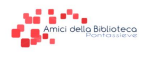 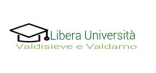 Nome e Cognome ____________________________________________________ 
nato a __________________________________________il ___________________ indirizzo_____________________________________________________________  tel._____________________ e-mail ______________________________________ CHIEDE l’iscrizione ai seguenti corsi • Curiosità di FirenzeVenerdi h 10.00 – 12.00    >>   3, 10, 17, 24 nov., 1 dic.   € 25,00 • Puccini, e gli altriLunedi h 17.00 – 19.00    >>   6, 13, 20, 27 nov., 11, 18 dic.  € 25,00• Fare per capire. Il potere delle attività manuali Lunedi h 17.00 – 19.00    >>   6, 13, 20, 27 nov., 11 dic.  € 25,00• Una primavera fiorentina
Mercoledì h 17.00 – 19.00   >>   8, 15, 22, 29 nov., 6, 13 dic.  € 25,00 • Fare filosofia. Il dialogo democratico come pratica filosofica
Giovedì h 17.00 – 19.00   >>   9, 16, 23, 30 nov., 7 dic.  € 25,00• Incontrarsi “alla Leggera”. Laboratorio di canto e danza
Venerdì h 17.00 – 19.00   >>   10, 17, 24 nov., 1, 15, 22 dic., 12,19, 26 gen., 2 feb.  € 50,00• Eppur si muove. Approccio alla geologia
Martedì h 17.00 – 19.00   >>   14, 21, 28 nov., 5, 12 dic.  € 25,00 • Popolazione mondiale e popolazione italiana. Opportunità e problemi
Venerdì h 17.00 – 19.00   >>   17 nov. e 1 dic.   € 10,00• Laboratorio di scrittura creativa. Le impronte della nostra scrittura
Martedì h 09.30 – 12.30   >>   21, 28 nov., 5, 12, 19 dic., 9, 16, 23, 30 gen., 6 feb,  € 70,00 • Laboratorio di ceramica  Lunedì h 17.00 – 19.00   >>   8, 15, 22, 29 gen., 5, 12, 19, 26 feb., 4, 11 mar.  € 50,00• L’Italia di fronte ad un bivio  Martedì h 17.00 – 19.00   >>   9, 16, 23, 30 gen., 6, 13 feb.  € 25,00• Il mondo che verrà  Mercoledì h 17.00 – 19.00   >>   10, 17, 24, 31 gen., 7 feb.  € 25,00• Alle prese con il tempo: modelli, uso e significati sociali  Lunedì h 17.00 – 19.00   >>   15, 22, 29 gen., 5, 12 feb.  € 25,00• La gentilezza e le sue declinazioni  Giovedì h 17.00 – 19.00   >>   18, 25 gen., 1, 8, 15 feb.  € 25,00• Universo femminile nella poesia del ‘900  Giovedì h 17.00 – 19.00   >>   22, 29 feb., 7, 14, 21 mar.  € 25,00• Le ville storiche fiorentine  Venerdì h 10.00 – 12.00   >>   23 feb., 1, 8, 15, 22 mar.   € 25,00• Curare e prendersi cura  Martedì h 17.00 – 19.00   >>   27 feb., 5, 12, 19, 26 mar.  € 25,00• Mettersi in cammino nel 3° millennio  Venerdì h 17.00 – 19.00   >>    8, 15, 22 mar., 5, 12, 19 apr.  € 25,00 • Le erbe della salute. Piante della tradizione mediterranea. Preparare un erbario  Mercoledì h 09.30 – 12.00   >>   10 e 17 apr., 8 e 15 mag.  € 25,00• Agroecologia per un futuro sostenibile. Orti urbani  Giovedì h 10.00 – 12.00   >>   11, 18 apr., 9 mag.  € 15,00Per quanto sopra allega ricevuta pagamento € ____________ (costo complessivo dei corsi scelti) Su • ccp n° 1043831856 intestato “Associazione amici della biblioteca comunale di Pontassieve”• Iban IT26V0760102800001043831856  
data . . . . . . . . . . . . . .                                                     firma . . . . . . . . . . . . . . . . . . . . . . . . .  